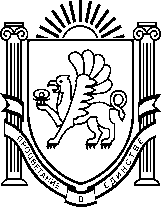 Муниципальное бюджетное дошкольное образовательное учреждение «Детский сад «Вишенка» с.Красное»Симферопольского района Республики Крымул.Комсомольская, дом 11 «А», с.КрасноеСимферопольский район, Республика Крым, Российская Федерация, 297522e-mail: vishenka.duz@bk.ruЛексическая тема «Строительство»Мультфильм «Как котенку построили дом »Воспитатель: МБДОУ «Детский сад «Вишенка» с.Красное» Заскокина Ю.М.2018- 2019 уч. г.Лексическая тема « Строительство»Мультфильм «Как котенку построили дом»Цель: активизировать мыслительные процессы; развивать зрительную память и внимание; пополнять словарный запас по данной теме; научить образовывать форму  родительного падежа множественного числа и мен существительных; относительные прилагательные; сложные прилагательные. Формировать навыки связного высказывания. Прививать уважение и интерес к труду взрослых.Оборудование: предметные картинки по теме « строительства» мультфильм «Как котенку построили дом ».*****    В.- Ребята смотрите какие картинки , что на них нарисовано, а чтобы узнать кому эти предметы нужны  мы отгадаем загадку, о какой профессии идет речь в загадке?Загадка:   Средь облаков на высоте мы дружно строим новый дом,                 Чтобы в тепле и красоте счастливо люди жили в нем. (строители)Игра« Какие разные дома»В.- ребята дома бывают разные, скажите какой дом подходит:- для людей -…(жилой дом)         - для машин - …..(гараж)- для собак - ….(будка)                   - для лошадей - ….(конюшня)- для свиней -…..(свинарник)                   - для коров - ….(коровник)- для птиц - …..(скворечник)                    - для кур - ….(курятник)В.- а сейчас предлагаю посмотреть мультфильм «Как котенку построили дом » и запомнить, какие строительные машины помогают на стройке, назвать детали дома.Просмотр мультфильма «Как котенку построили дом »В.- что случилось с котенком?В.- назовите из каких частей, состоит дом?В.- назовите эти части ласково.- окно -…. (окошко)        - рама - ….(рамочка)     - дверь -…..(дверка)- пол - ….(полик)    - потолок - …( потолочек)    - лестница-….(лесенка)В.- назовите чего много в доме?    Игра« Из двух- одно слово»В.- а теперь поможем котенку посчитать в новом доме этажи. Если в доме один этаж, мы говорим, что дом одноэтажный.- два этажа - …. (двухэтажный)            - три этажа -…..(трехэтажный)- четыре этажа - …..(четырехэтажный)   - много этажей - …(многоэтажный)Игра« Машины помощники»В.- вспомните, какие машины помогали в мультфильме строить дом?В.- расскажите, что делает каждая машина.Физ/минутка « Строители»В.- давайте представим себя строителями.Строители идут на роботу ( дети ходят)Едет бульдозер (ходят, совершают движения руками вперед – назад от груди                                                                                                                                                      ладони вперед).Работает подъемный кран (ходят на носках руки подняты вверх)Едет самосвал (бегают на носках, руками имитируют движение руля)Экскаватор работает ковшом (прыгают вверх из глубокого приседа спродвижением вперед)Игра« Из чего»В.-  скажите, из чего строили дом в мультфильме?В.- значит дом какой?В.- из чего еще строят дома? И какие?ЗАГАДКИ про строительные машины:1. У меня - одна стрела, Строю новые дома,
Я здесь главный великан, И зовусь…(Подъёмный кран)       2.Там, где строят новый дом, 
Ходит воин со щитом. 
Где пройдёт он, станет гладко, 
Будет ровная площадка.(Бульдозер)3.Землю он ковшом копает.Если надо – засыпает
  Яму или котлован.Он машина – великан…(Экскаватор)   4.Кто приходит красить дом, 
С длинной кистью и ведром? 
Этот мастер всем знаком, 
Он зовется …  ( маляром)
5.Строит из камня он и кирпичаВот положил он кирпич - постучал.Дом подрастает.  Каменный дом.Что за профессия? К…к он.  ( каменщик)ИТОГ:  В.- ребята где мы сегодня побывали? Какие строительные профессии вы запомнили? Какие машины помощники работают на стройке? Какой мультфильм нам помог узнать о том как строят дома?